KICK OFF Meeting27-29.01.2020, Belgrade (Serbia)The first activity that took place, in addition to of course numerous online meetings through electronic communication channels, was a kick off meeting in Belgrade that was held over 2 days, 27-29.01.2020 in Belgrade, Serbia, organized by the coordinator, EYO. This meeting was held as part of the preparatory activities and the emphasis was on the preparation of plans for better implementation with the achievement of all planned results. Within the meetings held during this activity, documents such as Communication plan, Dissemination plan, Evaluation plan, Partnership Agreement… etc. they were defined in detail, but the content was certainly mostly known to all representatives of the partners because these topics were discussed a lot during the preparation of the project. Due to the direct communication and clear division of roles, this meeting was attended by 6 participants, one from each organization, which contributed to the rapprochement of partners, thus avoiding misunderstandings and conflicts in the later stages of the project, which was realistic and achieved. This meeting was also attended by a representative of an external partner from a higher education institution, the Faculty of Sports, who with his professional staff and resources greatly contributed to the quality of project results. The meetings were held in the Eureka Innovation Laboratory in Belgrade, which was established as part of a project also funded by the EU under the Transnational Danube Program, in which the EYO coordinator was one of the founders with local self-government. above all, the development of skills and education, the promotion of youth projects and providing better conditions for young people was the symbolic opening of the Power of Knowledge project and later this cooperation paid off fruitfully in terms of connecting with skateholders and partnerships created during the meetings. and the final roundtables held in this space.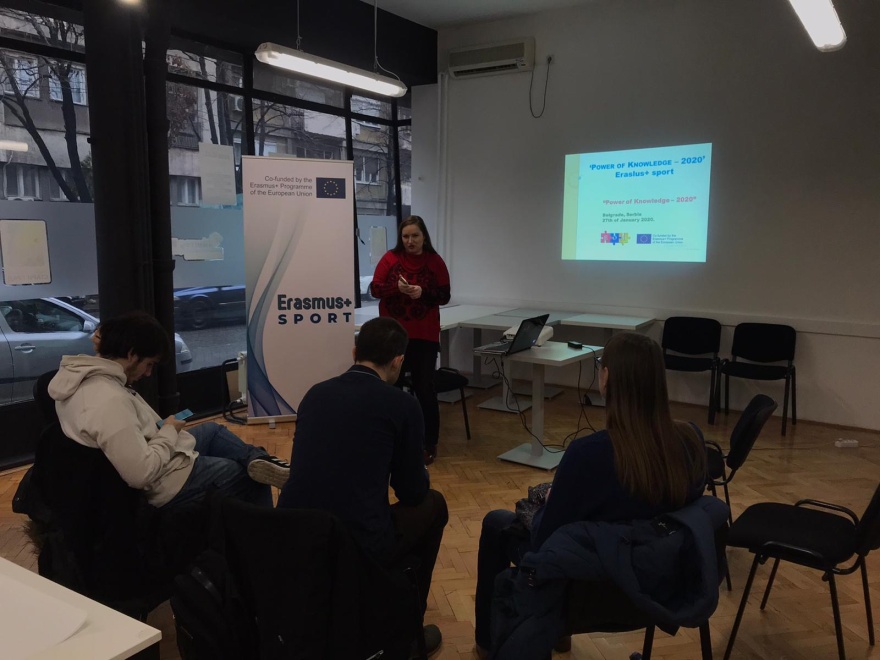 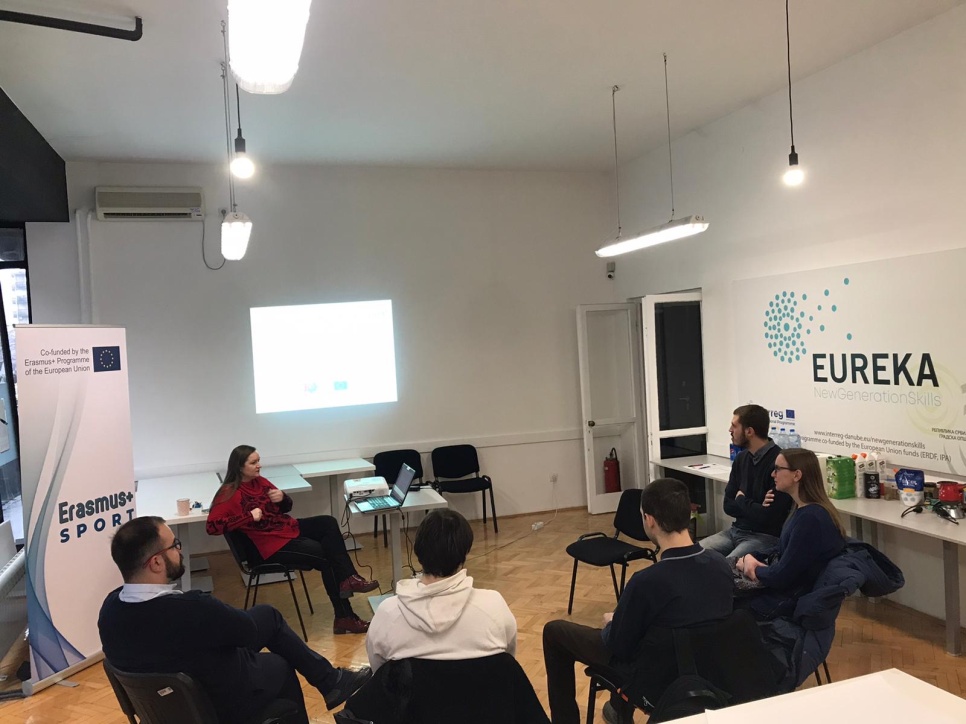 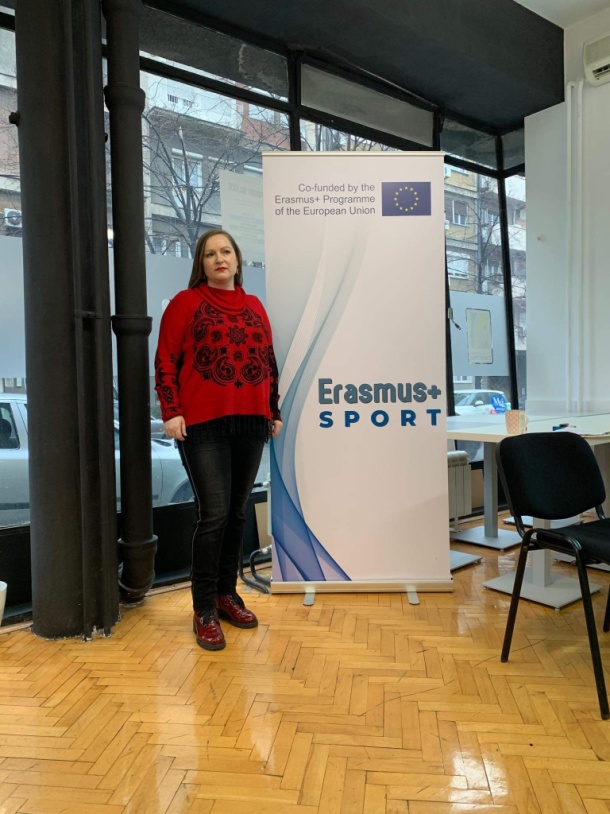 